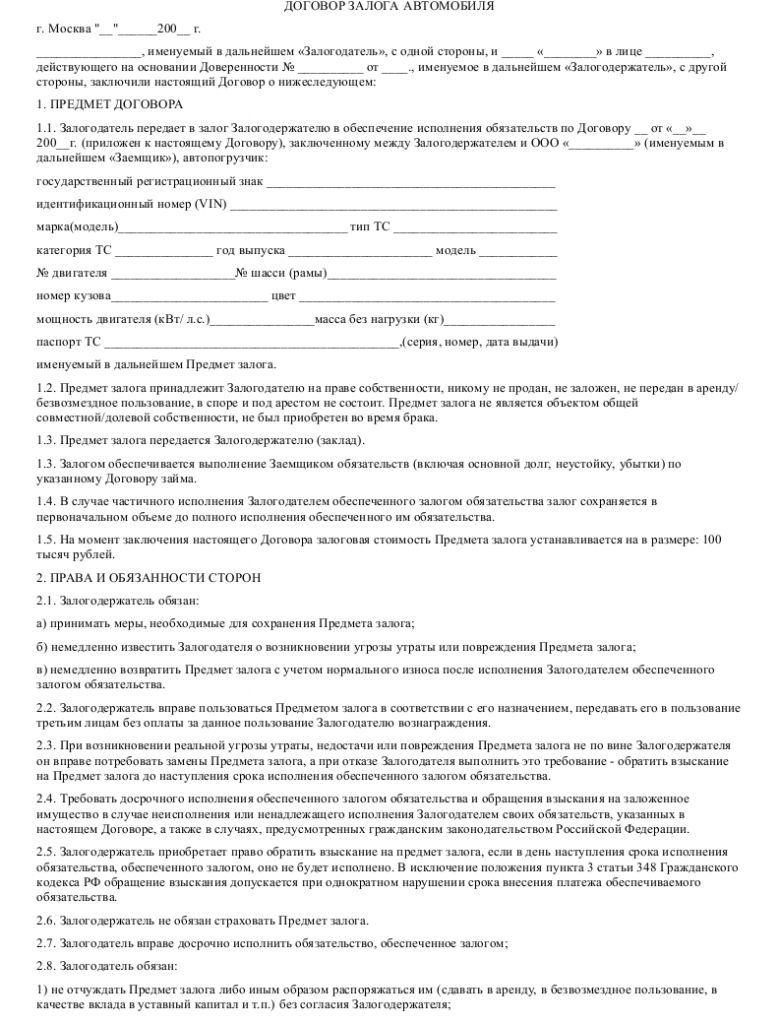 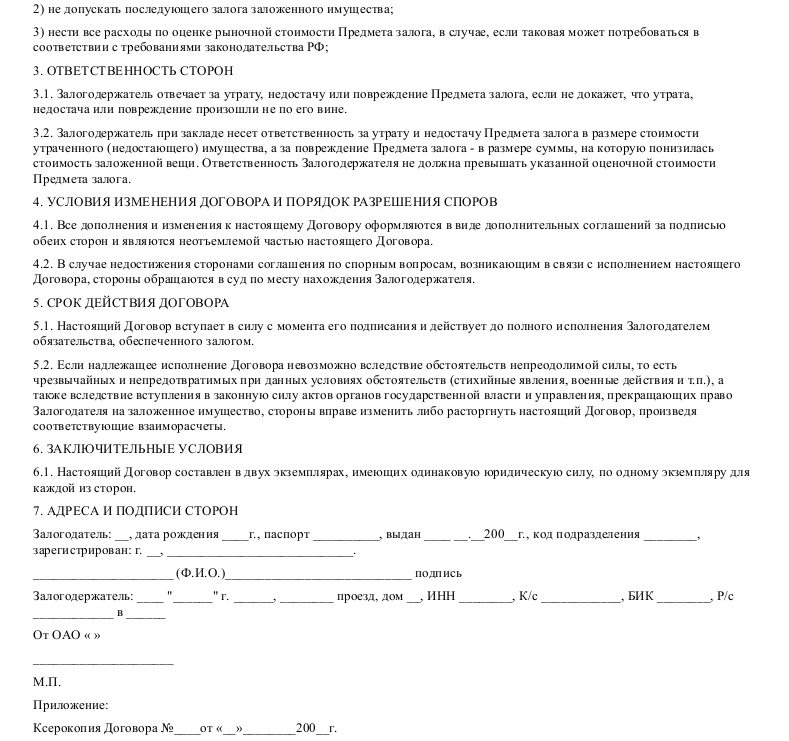 На картинке выше представлен образец договора залога автомобиля